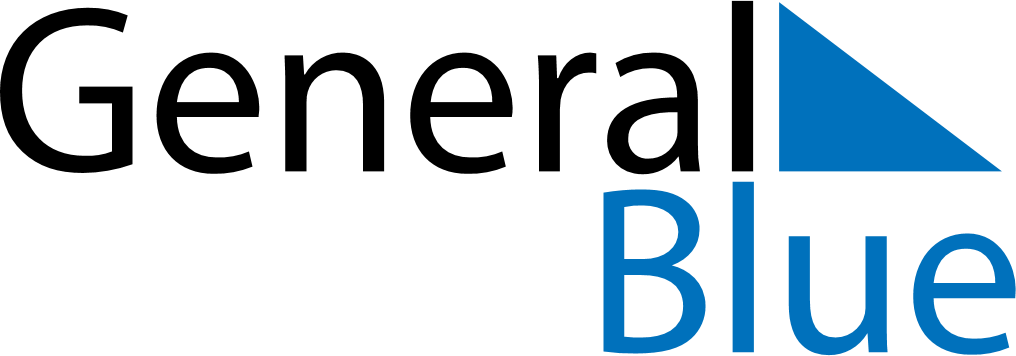 China 2021 HolidaysChina 2021 HolidaysDATENAME OF HOLIDAYJanuary 1, 2021FridayNew Year’s DayJanuary 2, 2021SaturdayNew Year’s DayJanuary 3, 2021SundayNew Year’s DayFebruary 11, 2021ThursdaySpring FestivalFebruary 12, 2021FridaySpring FestivalFebruary 13, 2021SaturdaySpring FestivalFebruary 14, 2021SundaySpring FestivalFebruary 15, 2021MondaySpring FestivalFebruary 16, 2021TuesdaySpring FestivalFebruary 17, 2021WednesdaySpring FestivalMarch 8, 2021MondayInternational Women’s DayApril 3, 2021SaturdayQingming FestivalApril 4, 2021SundayQingming FestivalApril 5, 2021MondayQingming FestivalMay 1, 2021SaturdayLabour DayMay 2, 2021SundayLabour DayMay 3, 2021MondayLabour DayMay 4, 2021TuesdayLabour DayMay 4, 2021TuesdayYouth DayMay 5, 2021WednesdayLabour DayJune 1, 2021TuesdayChildren’s DayJune 12, 2021SaturdayDragon Boat FestivalJune 13, 2021SundayDragon Boat FestivalJune 14, 2021MondayDragon Boat FestivalAugust 1, 2021SundayArmy DaySeptember 19, 2021SundayMid-Autumn FestivalSeptember 20, 2021MondayMid-Autumn FestivalSeptember 21, 2021TuesdayMid-Autumn FestivalOctober 1, 2021FridayNational DayOctober 2, 2021SaturdayNational DayOctober 3, 2021SundayNational DayOctober 4, 2021MondayNational DayOctober 5, 2021TuesdayNational DayOctober 6, 2021WednesdayNational DayOctober 7, 2021ThursdayNational Day